СОБРАНИЕ МУНИЦИПАЛЬНОГО ОБРАЗОВАНИЯ«ХОЛМСКИЙ ГОРОДСКОЙ ОКРУГ»				        2018-2023 г.г.   РАСПОРЯЖЕНИЕПРЕДСЕДАТЕЛЬ СОБРАНИЯ МУНИЦИПАЛЬНОГО ОБРАЗОВАНИЯ «ХОЛМСКИЙ ГОРОДСКОЙ ОКРУГ»№ 80											17.06.2019 г.Об утверждении структуры аппарата Собрания муниципального образования «Холмский городской округ» 	В соответствии с пунктом 11 части 1, части 2 статьи 5 Регламента Собрания муниципального образования «Холмский городской округ», утвержденного  решением Собрания муниципального образования «Холмский городской округ» от 02.10.2013 г. № 2/5-9:Утвердить структуру аппарата Собрания муниципального образования «Холмский городской округ» (Приложение).Признать утратившим силу распоряжение главы муниципального образования - председателя Собрания муниципального образования «Холмский городской округ» от 15.05.2018 г.  № 58 «Об утверждении структуры аппарата Собрания муниципального образования «Холмский городской округ».Расходы по содержанию аппарата Собрания муниципального образования «Холмский городской округ» производить в пределах сметных назначений, предусмотренных в бюджете муниципального образования «Холмский городской округ» по разделу «Общегосударственные вопросы».Настоящее распоряжение вступает в силу с 08.07.2019 г.Разместить настоящее распоряжение на официальном сайте Собрания муниципального образования «Холмский городской округ» в сети «Интернет».Контроль за исполнением настоящего распоряжения оставляю за собой.Председатель Собраниямуниципального образования«Холмский городской округ»							Е.И. Силкина                 ПРИЛОЖЕНИЕ           к распоряжению  		          председателя Собрания                                                                                                         муниципального образования				«Холмский городской округ»                                                                                                         от  17.06.2019 г. № 80Структура аппарата Собрания муниципального образования «Холмский городской округ»Председатель Собрания муниципального образования «Холмский городской округ»Консультант - 2Юрисконсульт – 1Секретарь - 1 Итого: -  муниципальных служащих – 2, - специалистов, замещающих должности, не являющиеся должностями муниципальных служащих – 2.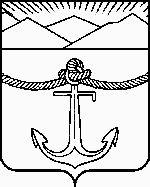 